Year 4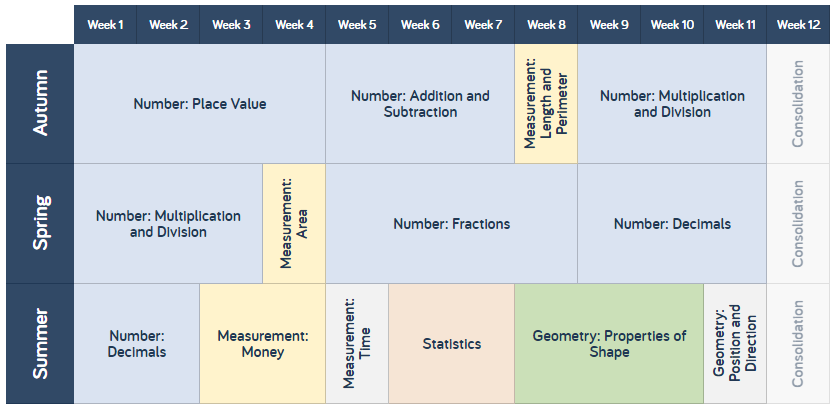 